Консультация для родителей.«РАССКАЖИТЕ ДЕТЯМ О ВЕРБНОМ ВОСКРЕСЕНИИ»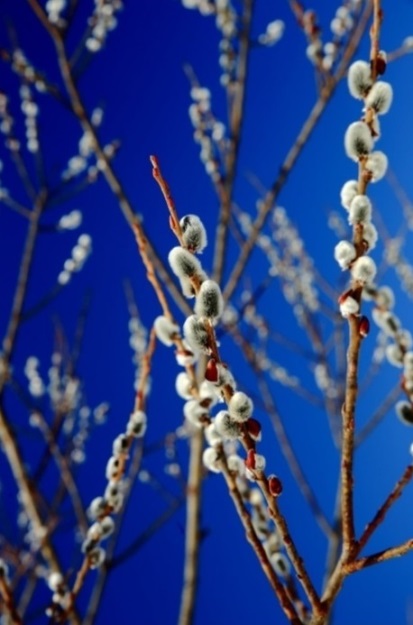 В воскресенье вербное верба расцвела,От луча весеннего, первого тепла.Прокатился с грохотом ледоход речной,Отозвался колоколом праздник над землёй.И слезами капает парафин свечей,От огня священного солнце горячей.Бледными листочками верба прорастёт,Лопнувшею почкою сердце оживёт!(Т. Ларина)      Сегодня мы  отмечаем один из великих и светлых праздников - Вербное Воскресенье, или по другому - Вход Господень в Иерусалим.      В этот день Иисус Христос, наш Бог (Господь) въехал в Иерусалим. Жители этого города встречали Иисуса радостно  и торжественно.  В руках  они держали пальмовые ветки и бросали их ему под ноги. Все люди были наслышаны о том, что Иисус исцелял больных и совершал чудеса. Поэтому его встречали в этот день, как царя.      У нас, на Руси этот праздник очень почитаем, но так как у нас не растут пальмы, и нет пальмовых веток, мы берём веточки вербы.      Ведь верба первой просыпается от зимнего сна, а Вербное Воскресенье приходит к нам ранней весной, когда на деревьях ещё не распустились почки.      Поэтому и праздник у нас, в России называется Вербное Воскресенье. Отмечается он за неделю до другого великого праздника – Пасхи.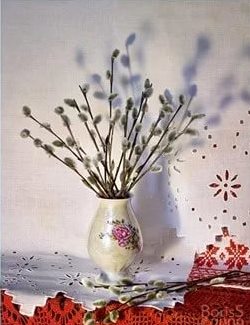       В этот день принято ходить в церковь на праздничную службу и освящать там веточки вербы, в память о том, что Иисус вошел в Иерусалим, как царь.      Верба с древности почитаема у нашего народа и считается чудесным растением. Освещенная в церкви, она охраняла дом от пожара, скот от болезней, а посевы от града, способствовала урожаю, наделяла здоровьем.      А еще, по поверью, в Вербное Воскресенье веточкой вербы, принесённой из церкви, нужно касаться всех своих близких и родных – для здоровья. При этом приговаривать: «Будь таким же сильным, как верба, таким же здоровым, как ее корни, и таким же богатым, как земля». Приметы, связанные с Вербным Воскресеньем.Если Вербное Воскресенье солнечное, то урожай будет богатым.Если веточку вербы воткнуть в землю – убережет посевы. Если освященную вербу бросить в пламя, она остановит пожар.В старину,  на Вербное Воскресенье открывались вербные базары, на которых продавали ветки вербы, украшенные бумажными ангелочками, и назывались они вербными херувимами. Также на базаре продавались детские игрушки, книжки, сладости.Веточки вербы, которые освящают в храме, хранят дома целый год, до следующего праздника. Считается, что они оберегают дом от злых сил.А старые веточки вербы, через год относят в церковь.В Вербное воскресенье принято дарить друг другу веточки вербы и поздравлять близких, друзей и просто знакомых с этим праздником. ***Воскресенье Вербное, празднует народ.Значит, лето хлебное будет в этот год.В этот день, как водится, чествуют Христа,Мысли благодатные, и душа чиста.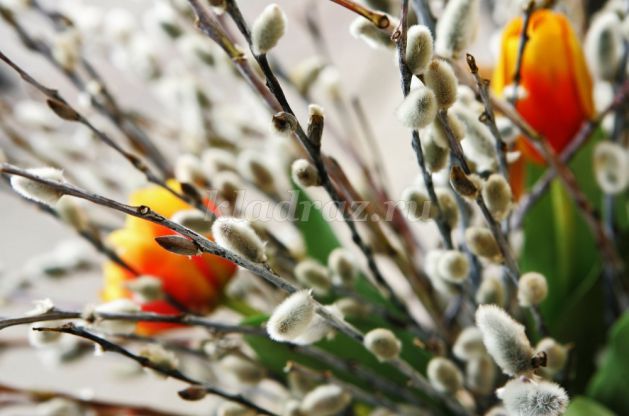 Дети средней группы «Почемучки», дистанционно поучавствовали в фотовыставке «Вербное Воскресенье».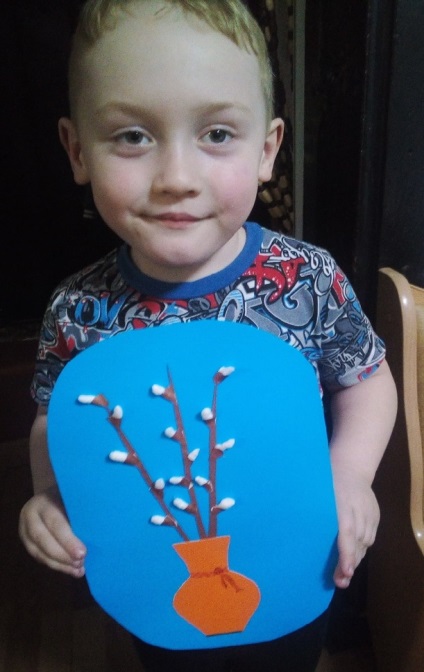 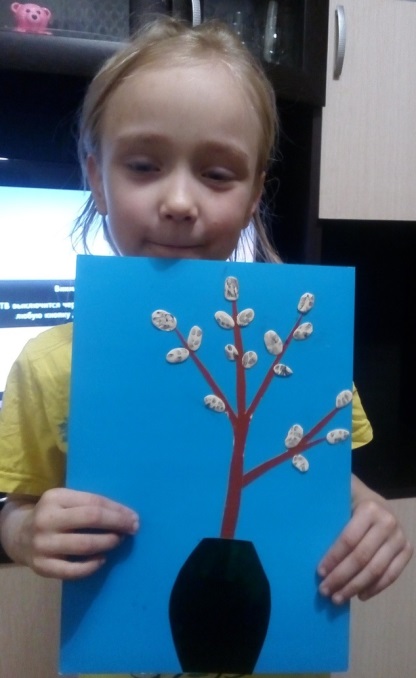 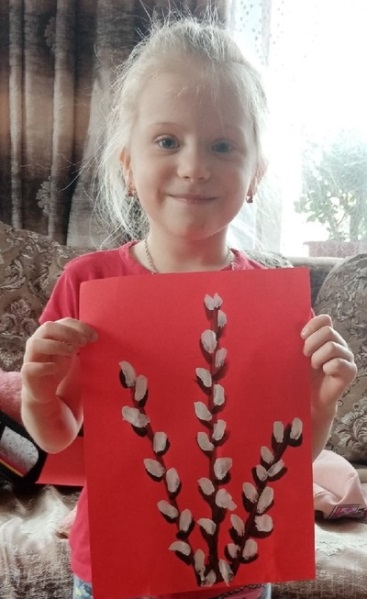 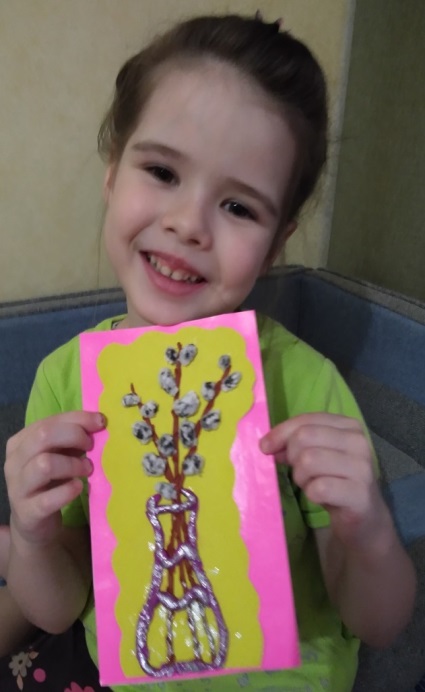 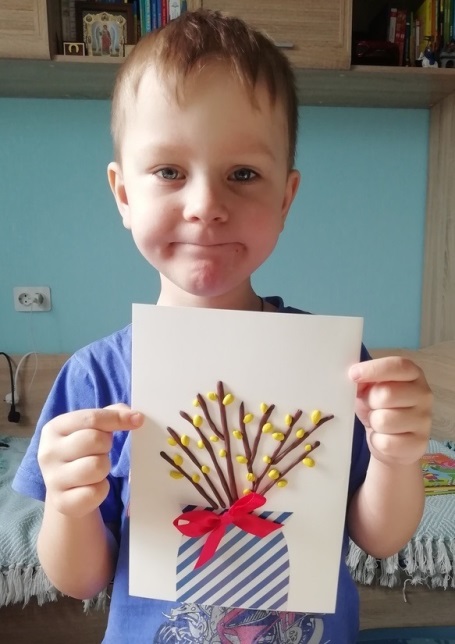 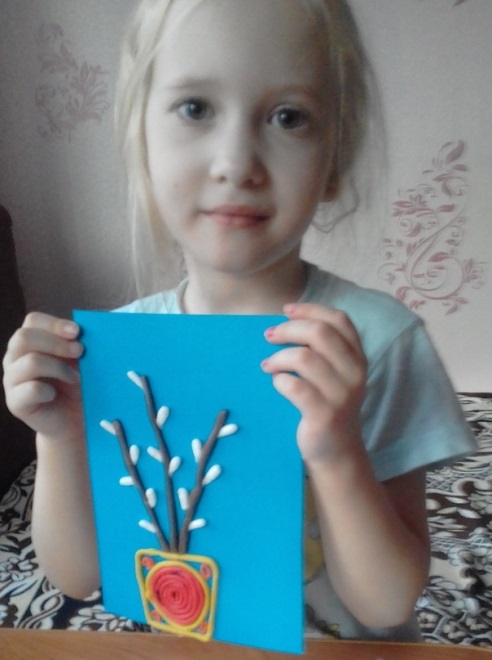 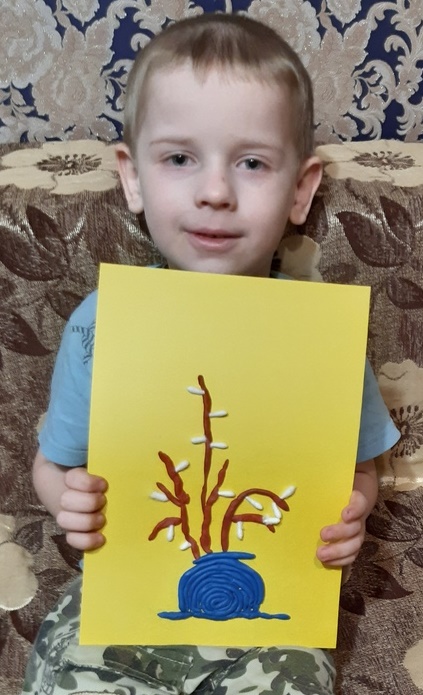 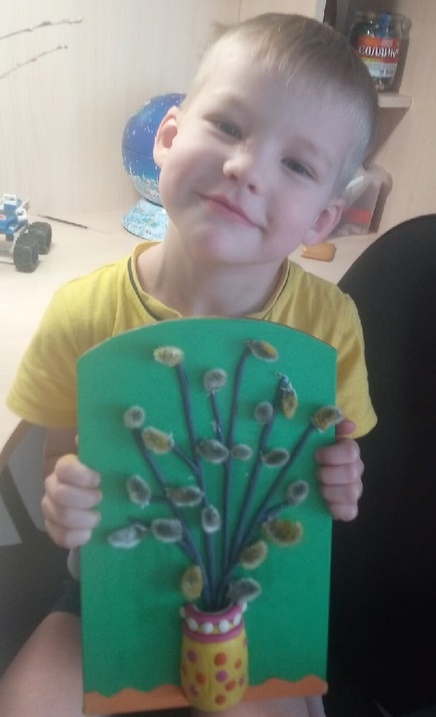 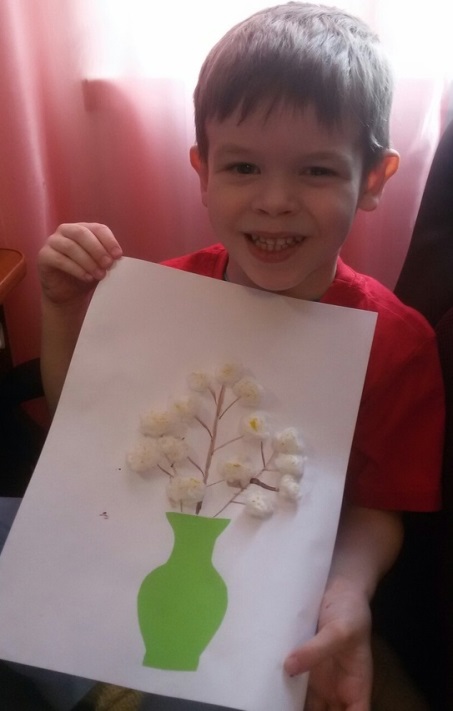 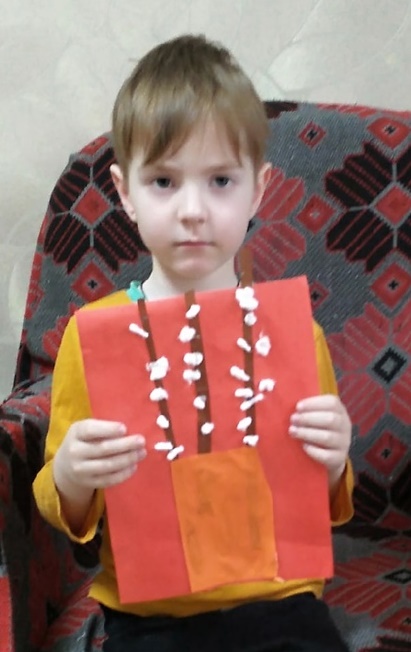 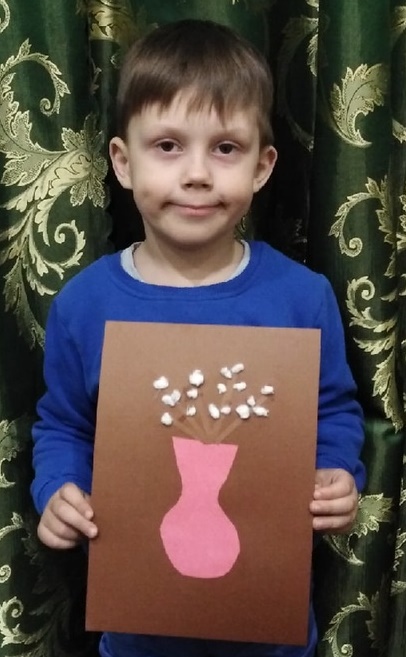 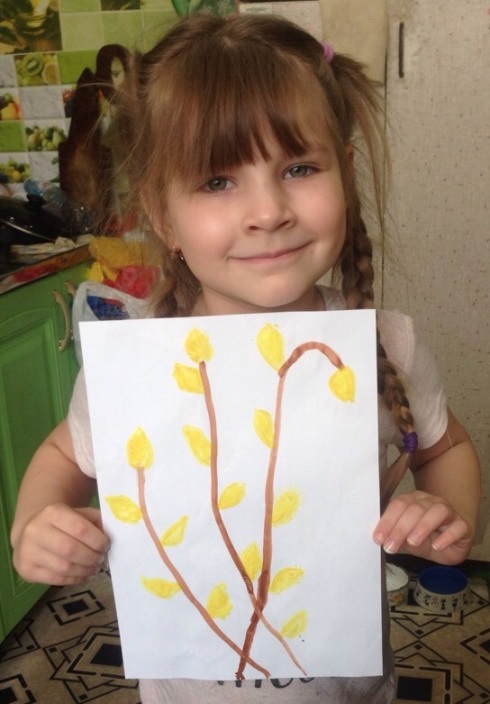 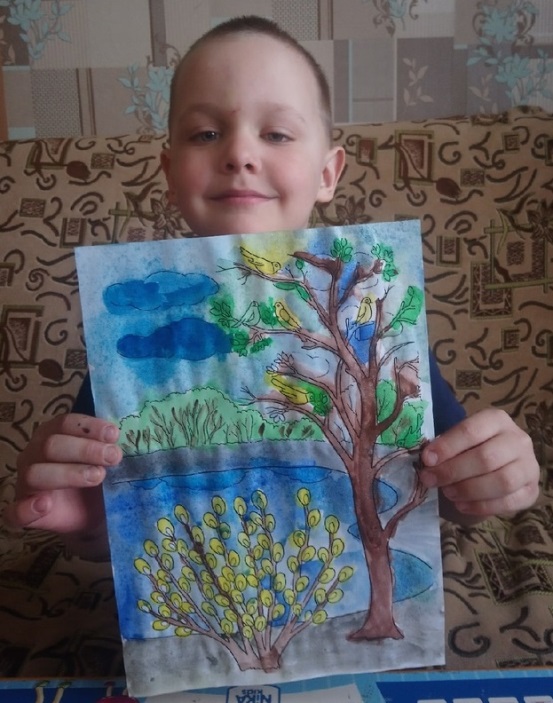 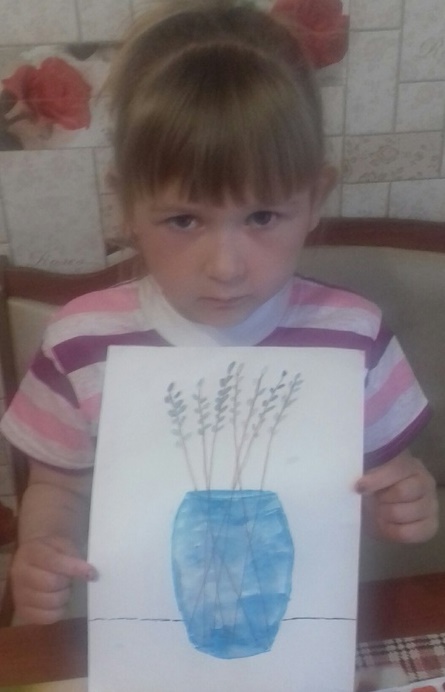 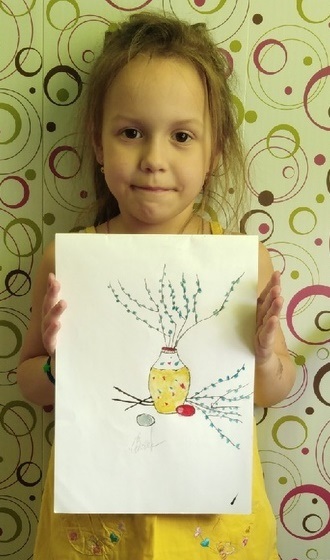 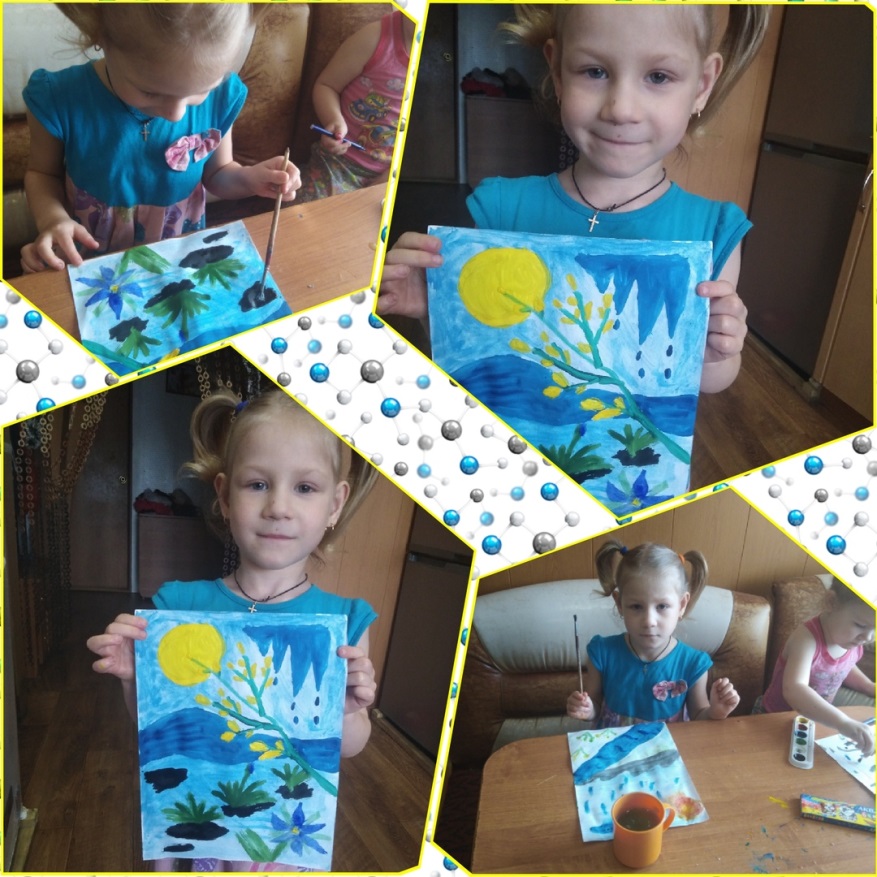 